Задания  школьного этапа Всероссийской олимпиады школьников по физике   2019-202011 класс                                                     Задача №1Снаряд массой m, выпущенный под углом α к горизонту, поднялся на высоту h. Какой будет кинетическая энергия снаряда непосредственно перед его падением на Землю? Сопротивлением воздуха пренебречь.Задача № 2Два гладких упругих металлических шариков массой m каждый, один с зарядом q, а другой с зарядом –q,  удерживают на расстоянии R друг от друга. В некоторый момент шарики отпускают. Найдите скорость, с которой будут двигаться шарики,  находясь на расстоянии 2R  друг от друга. Силами трения и тяготения пренебречь, размеры шариков значительно меньше расстояния между ними.                                                         Задача № 3Во сколько раз число атомов в 100 г воды больше числа атомов в 100 г ртути? Молярная масса воды 18 г/моль, ртути – 208 г/м.                                                        Задача № 4Найти сопротивление данной электрической цепи. Значения сопротивлений элементов цепи приведены на рисунке. 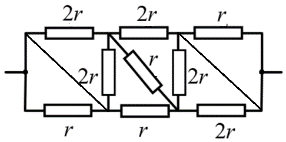                                                         Задача №5Рассчитайте, какой заряд пройдет через источник при размыкании ключа К в цепи, схема которой показана на рисунке. 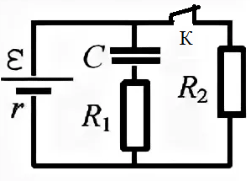 Возможные решения и критерии их оцениванияЗадача №1При движении тела, брошенного под углом к горизонту, по закону сохранения энергии, скорость тела непосредственно перед падением тела на землю, равна его начальной скорости. Значит, . По оси ОУ тело двигается равно замедленно и    или    Сказано о равенстве скоростей в момент бросания и в моментпадения тела………………………………………………………………...2 баллЗаписано выражение для кинетической энергии……………….………..2 баллаПолучено выражение для начальной скорости тела…………………..4 баллаЗаписан правильный ответ задачи………………………………………2 баллаЗадача №2Так как шарики несут разноименные заряды, то при их отпускании они будут двигаться на встречу друг другу за счет кулоновских сил притяжения. Потенциальная энергия кулоновских сил будет переходить в энергию кинетическую. С учетом равенства масс и зарядов (по модулю) запишем закон сохранения энергии:   Значит, перед столкновением скорость каждого шарика будет равна    После столкновения заряд каждого шарика станет равным 0 в силу выполнения закона сохранения электрического заряда. В результате абсолютно упругого удара векторы скоростей шариков поменяют направление на противоположное, дальнейшее движение шариков будет происходить по инерции. Значит, когда шарики удалятся на расстояние 2R их скорости будут равны:Критерии оцениванияСказано, что шарики притягиваются и будут двигаться на встречу друг другу………………………………………………………………………………..1 баллНайдена скорость шариков перед ударом………………..……….……...4 баллаСказано, что при столкновении шарики перезарядятся…………………2 баллаУдар рассмотрен как абсолютно упругий…………………………………1 баллСказано, что после удара шарики двигаются по инерции……………..…1 баллЗаписан конечный ответ………………………………………………..…...1 баллЗадача №3Число атомов, молекул, ионов или других структурных единиц можно определить как N = νNA ,    то есть  . Учтем, что в молекуле воды содержится три атома, а также равенство масс воды и ртути. Запишем отношение:   = 35Критерии оцениванияЗаписано выражение для числа атомов …………………………………2 баллаЗаписано выражение для числа молей……………………………………1 баллПолучена формула для расчета числа атомов……………………………1 баллУчтено содержание атомов в молекуле воды………………………..….3 баллаПолучен ответ задачи ……………………………………………………..2 баллаЗадача №4Исключим из схемы короткозамкнутые участи и изобразим схему, эквивалентную исходной.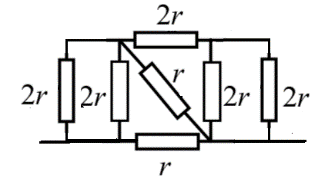 Упростим ее, заменив параллельно соединенные резисторы их эквивалентами: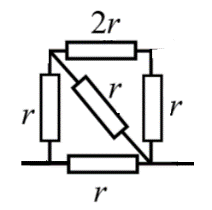 Для удобства расчета проведем преобразование эквивалентной цепи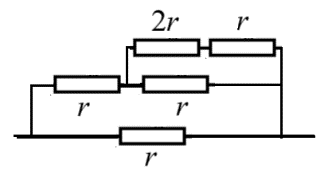 Заменяя параллельно и последовательно соединенные резисторы их эквивалентами, получаем ответ Критерии оцениванияИз схемы удалены короткозамкнутые участки……………………….2 баллаПолучена эквивалентная схема………………………………………..4 баллаУпрощена эквивалентная схема………………………………………..2 баллаПолучен правильный ответ………………….…………………………2 баллаЗадача №5Пока ключ К замкнут, через источник течет ток и напряжение на конденсаторе  .  После размыкания ключа напряжение на конденсаторе станет численно равно ЭДС и  через источник протечет заряд Критерии  оцениванияЗаписана формула для заряда конденсатора…………………………..2 баллаЗаписан закон Ома для замкнутой цепи ……………………………….2 баллаНайден заряд на конденсаторе до замыкания ключа………………….2 баллаОпределено напряжение на конденсаторе после размыкания ключа...2 баллаЗаписан ответ задачи…………………………………………………….2 балла